CURRICULUM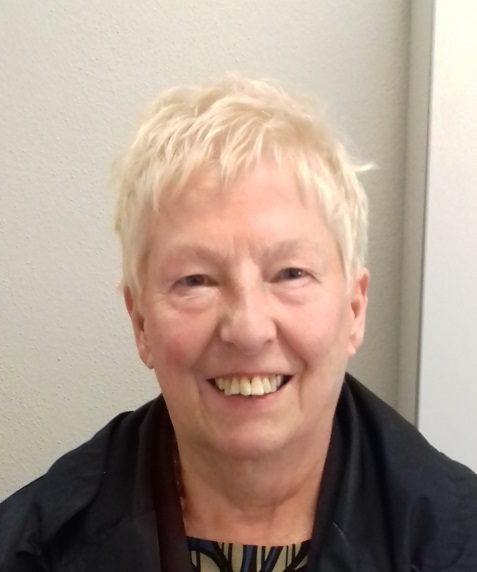 NOME	ANTONIETTA FADDATELEFONO    3477906033MAIL		antonietta.fadda@alice.itNata a Sassari, impiegata del Gruppo Rinascente ha lavorato dal 1969 al 2005 presso “UPIM”Attualmente vicepresidente dell’AVIS a Sassari		 collabora nel sindacato SPI CGIL		Dirigente ADMS- Associazione Diabete Mellito celiachia SardegnaDa sempre impegnata nel sociale svolge attività di volontaria in particolare quello rivolto all’infanziaAppassionata di Teatro fa parte della Compagnia “la Quinta” di Mario Olivieri.